______________________________                     ______________________________                           	    (Mjesto i datum)                                                   (Podnositelj zahtjeva)KOPRIVNIČKO-KRIŽEVAČKA ŽUPANIJAUpravni odjel gospodarstvo, komunalne djelatnosti, poljoprivredu i međunarodnu suradnjuOBRAZAC A-100089ZAHTJEV ZA INTELEKTUALNU USLUGU – IZRADA DIZAJNA I TISKA MARKICE1. PODACI O PODNOSITELJU ZAHTJEVAIME I PREZIME NAZIV ADRESA (mjesto, ulica, kućni broj)GRAD/OPĆINA (poštanski broj, naziv)OIBWEB STRANICA/EMAILBROJ TELEFONA/MOBITELAMATIČNI BROJNAZIV BANKE I SJEDIŠTEBROJ ŽIRO RAČUNA/ IBAN2. SPECIFIKACIJA TROŠKOVA  Broj računaIzdavatelj računaNeto iznos računa Neto iznos računa PDVUkupni iznos računaUKUPNOUKUPNOIZNOS IZNOS 3. ZAHTJEVU PRILAŽEMDANEKopija računa za izradu dizajna i tiska markiceIzjava da korisnik nije u sustavu PDV-a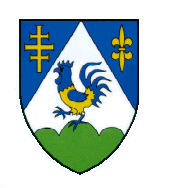 